30 Problemas y soluciones en la IglesiaEn los nuevos tiempos que vivimosse requieren nuevos caminos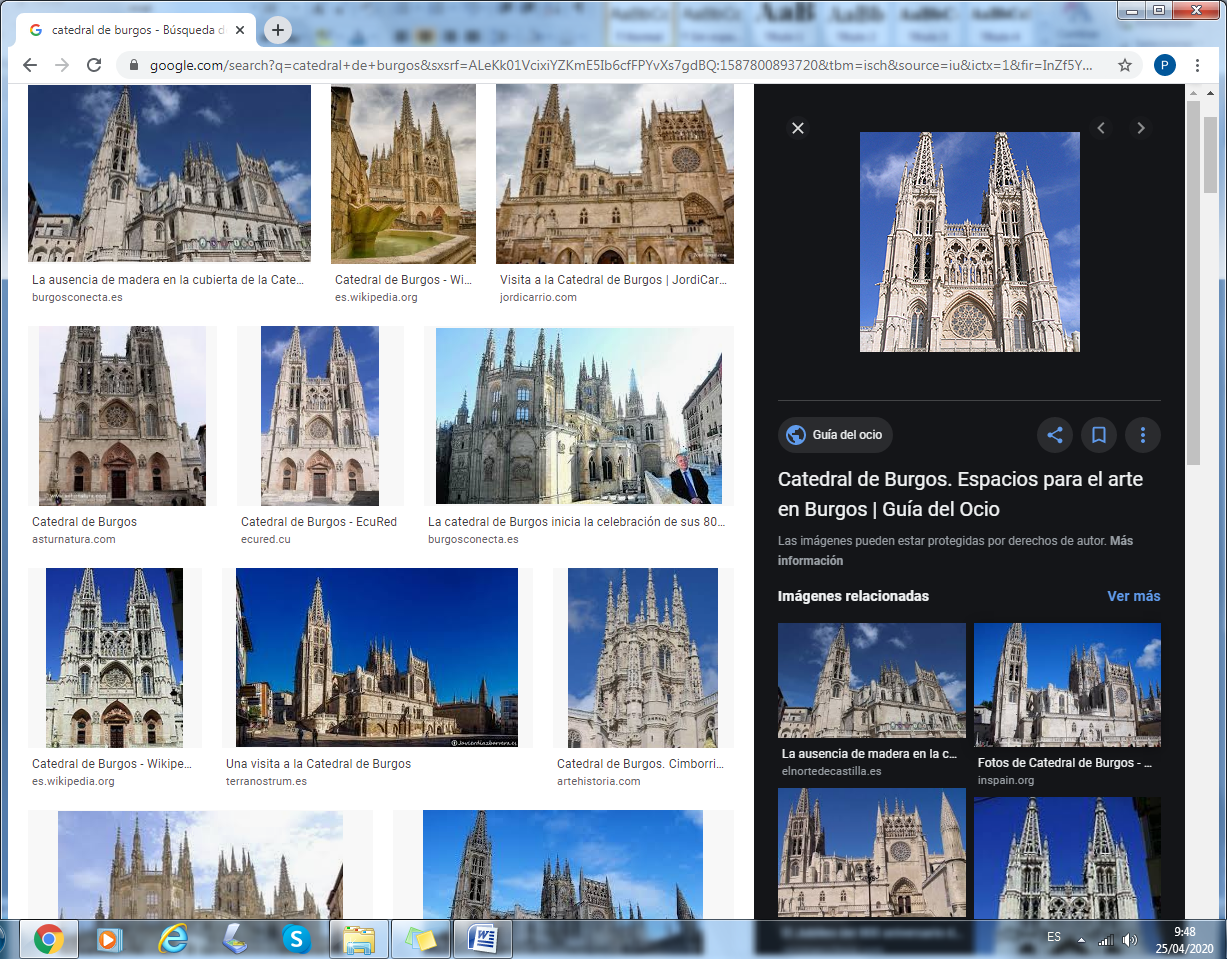 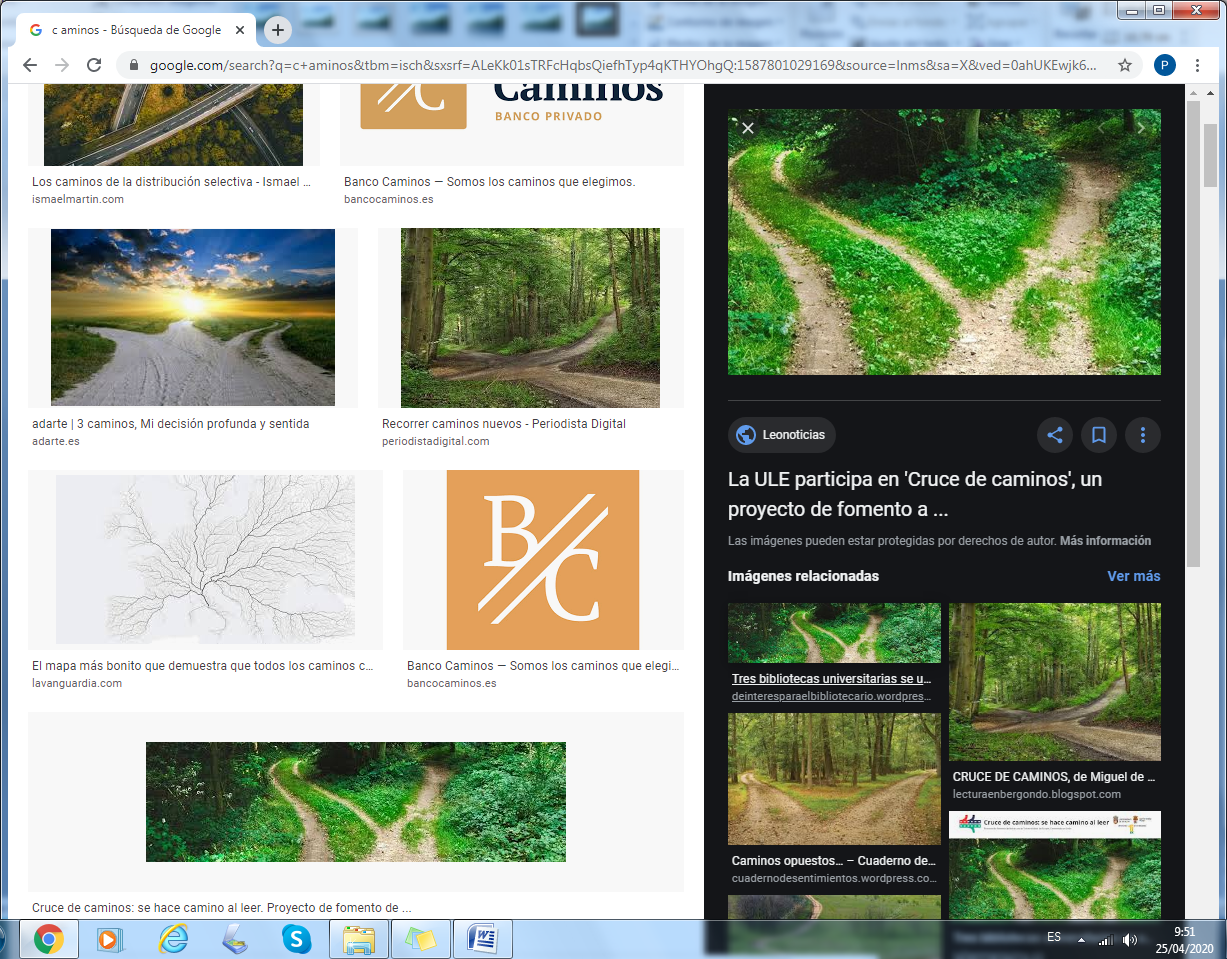 Edición particularValladolid 2022Presentación Como temas de reflexión, lejos de todo dogmatismo, pero superando el mero tradicionalismo, se pretende en los planteamientos que se hacen en estas unidades de reflexión que siguen que los que nos sentimos cristianos vivos, pensemos y actuemos como protagonistas. Significa ello que  nos sentimos cristianos responsables y activos sobre nuestra vida en la Iglesia de Jesús. No debemos ser sólo víctimas del pasado y de la rutina.   Los nuevos tiempos que van surgiendo en este siglo XXI reclaman de nosotros aprender de la Historia sus enseñanzas y aplicar en nuestra vida de creyentes los mejores caminos para vivir el Evangelio. Debemos viviren nuestro tiempo con la vitalidad que ha tenido la Iglesia a lo largo de lossiglos, sin asustarnos por los cambios ni encerrarnos en la tradición. Pero debemos también pensar en el futuro realizando las acciones y estimulando los criterios que fomenten el conocimiento y aceptación del mensaje de Jesús. En cada etapa hay que adaptarse a las circunstancias y en cada época delaHistoriahay que acomodarse a las exigencias que surgen en las personas, en los grupos y enlas necesidades variablesquevan surgiendo y que en cada campo, tema o actividad aquí se señalan.  Encada uno de los temas o centros de reflexiónque se ofrecen se señalan hechos vitales y se sugieren posturas o interrogantes, que no son consignas ni soluciones mágicas. Son posibles caminos que pueden hacer pensar o mejorar en vida eclesial, en la pureza de la fe y en el amor a Dios a través del amor a la Iglesia.  Se trata de ver si lo que fue valioso en el siglo XIX y en el XX sigue siendo norma de conducta en el siglo XXI. Debemos ver si es mejor cambiar de lenguaje paraacomodarnosa las personas y a las sociedades, que desde luego no sonhoyigualesa las de hace cien o doscientos años forjaron su paso la Historia.   Se deben hacer esfuerzos para mejorar los procedimientos para un cristianismo práctico, más vital que tradicional y más evangélico que rutinario. Después de la reflexión, cada uno en su puesto eclesial debe tomar el camino que crea conveniente paraquelavida de los cristianos sea vida y nosólo historia.  Evidentemente no se trata de romper moldes sino de adaptar caminos, porque el inmovilismo produce herrumbre y escorias y el Evangelio de Jesús no es compatible con la parálisis del tiempo o con la pereza.  Dios quiera que las reflexiones que se ofrecen no molesten a nadie, si- no que ayuden a mejorar la vida de fe propia y de aquellos con los que vivimos en nuestro medio en el que habitamos. 30 problemas para los cristianosNuevos caminos y otras soluciones                              01 Problemas  del mundoy para la iglesia ante el cosmos01 Misterios cristianos en los nuevos tiempos      Fe y humildad en el creerlos y en el vivirlos      PROBLEMA: ¿Cómo los entenderlos y valorarlos?02 El hombre como punto de partida      Pase lo que pase su dignidad es lo primero      PROBLEMA: ¿Quién es y cómo es el hombre?03 Educación nueva, necesidad y recursos      La apertura de nuevo modo de formar al hombre      PROBLEMA: desafiante¿Cómo educar mejor?04 Lenguajes tecnológicos y su uso religioso.      Explosión de internet en todos los campos      PROBLEMA: ¿Algo más técnica en lo religioso?      05  Actitud cristiana ante otras religiones            Relaciones interconfesionales nuevas            PROBLEMA: Cómo conocerlas y respetarlas06  El peligro de las sectas religiosas      Movimientos en apariencia religiosos      PROBLEMA:  Qué son y cómo son las Sectas07  Ministerios eclesiales de la Iglesia      Clérigos y laicos en tiempos nuevos      PROBLEMA: Cómo cumplir los servicios eclesiales08  El lenguaje del arte cristiano y la religión      Camino humano hacia la fe      PROBLEMA: ¿Vale el arte para los increyentes?09 Ecumenismo y sistemas cristianos      Deseos de llegar a la unidad      PROBLEMA: Convivir con todas las creencias10  Calcular el porvenir: previsión prospectiva y fe    Recursos científicos adecuados en lo religioso.      PROBLEMA: Previsión con técnicas prospectivasOtros10 problemas que no se tratan ahoraLas Ongs y movimientos extra-políticosLas razas y el racismo. Superarlos      El tercer sexo ¿es posible LTGB?      El pacto universal del clima importa a la Iglesia      Los bloques políticos en el mundo      El Control de Natalidad, Malthus y el birth control      Los experimentos con seres humanos      Conquista y exploración del cosmos      Las guerras y los genocidios que aún resuenan      El fin del planeta tierra y posibilidades del hombre                                     02                    Problemas de la Iglesia                  en el mundo en que vivimos01 Sistemas y actitudes morales y religiosas      Criterios básicos de la evangelización      PROBLEMA: Objetividad, fidelidad, serenidad 02  Se precisa nueva catequesis      Es la fuente vital de la Iglesia      PROBLEMA: Cómo mejorar la catequesis03  Necesidad de educación religiosa      La ignorancia religiosa se puede vencer      PROBLEMA: Necesidad de otro estilo de educción04 Los adolescentes y la  juventud.      Urge una catequesis adaptada y renovada      PROBLEMA:  ¿Edad del abandono?05 La Mujer en el pensamiento cristiano      Igualdad y dignidad en cuanto persona      PROBLEMA: Originalidad y servicio eclesial06 Infalibilidad y autoridad del Primado romano      Para entender mejor la Iglesia.       PROBLEMA: Valor de la autoridad del Papa07  Cismas y Herejías como ruptura      Posturas cristianas ante los errores       PROBLEMA: Como luchar contra cismas y herejías08 Monasterios,Conventos y Congregaciones      Servidores de la Iglesia de Jesús      PROBLEMA:  ¡Disminuyen los  consagrados!09Los Testigos del reino de Dios      Mensajeros silenciosos del Evangelio      PROBLEMA: ¿Siguen en vigor los santos?10  Muerte y vida, nueva sensibilidad en el mundo      Ayudar a vivir y entender la eutanasia como respeto       PROBLEMA: Como enfocar el morir del hombre Otros temas que no se tratan ahorax  Evolucionismo y creativismo. Razas y racismox  Los 6000 idiomas del mundox  Revolución sexual, erotismo yhomosexualidadx  Los estilos de familia y las creenciasx  Trayectoria histórica de los Estados pontificiosx  Los concilios ecuménicos y sus anatemas x  La misión de los teólogos de catedrax  Primeros cristianos: grupos y figurasx  Los apócrifos del Nuevo Testamentox  Persecuciones del cristianismo                                    03 Los problemas nacidos en la palabra de Dios   para entender mejor los sacramentos 01 Bautismo de niños y de adultos       El rito de ingreso en la Iglesia de Jesús       PROBLEMA: Cómo hacer presente el bautismo02  Eucaristía dominical y comunión periódica       ¿Un mandamiento de la Iglesia o un encuentro con Jesús?       PROBLEMA: ¿Los cristianos  vivenel domingo?03 Primera comunión como inicio de un proceso       El comienzo de la vida consciente de la fe       PROBLEMA: Evitar  que sea la última para muchos04 Educación y valor de la oración.       Necesidad vital del cristiano       PROBLEMA: Enseñar bien a orar05 Confirmación sacramental y Espíritu Santo       Es preciso fortalecer la fe del cristiano        PROBLEMA: ¿Cuándo y cómo confirmarse06 La penitencia sacramental       Necesidad del perdón de los pecados       PROBLEMA: Cómo hacer "interesante" el  perdón07 Preparación para el Matrimonio       Cursillos prematrimonialespara el amor       PROBLEMA: Cómo preparar el compromiso nupcial08  La Iglesia necesita ministros sacerdotales       Eleccion y vocación comprometedora       PROBLEMA:. Para tener más sacerdotes09  La unción de enfermos        Para la enfermedad y la Tercera Edad        PROBLEMA: Cómo hacer agradable este sacramento 10 LITURGIA como lenguaje de los cristianos       Es lengua viva de laicos y cléri gos        PROBLEMA:  ¿Cómo vivirla y amarla?    Otros problemas no tratadosx  El sonidos de los profetas sigue hoyx  Los convertidos del catolicismox  Los judas y los apóstatas modernosx  Los mandamiento de Moisés y su Leyx  Siguen valiendo las indulgenciasx  Los mercaderes actuales del temploX  Las mujeres seguidoras de Jesúsx  ¿Los posibles tele-sacramentos actuales?x  Ritos paganos y supersticiososx  Las metáforas del ApocalipsisNota:  Los problemas en la Iglesia siguen un proceso parecido al de las Catedrales   Los textos que siguen son sólo formas de pensar y sugerencias para el actuar. La forma crítica en que a veces se exponen no implica ninguna disensión con respecto a la doctrina de la Iglesia. Debe ser tomados como hipótesis y no como afirmaciones doctrinarias. Se desea que los lectores a los que lleguen lo tomen como "opiniones" y no como afirmaciones doctrinarias o pretenciosamente soluciones irremediables.1  Se diseñan.  Asi la soñó Juan de Herrera por orden de Felipe II, nacido en la ciudad y rey en cuyo imperio no se podía el sol.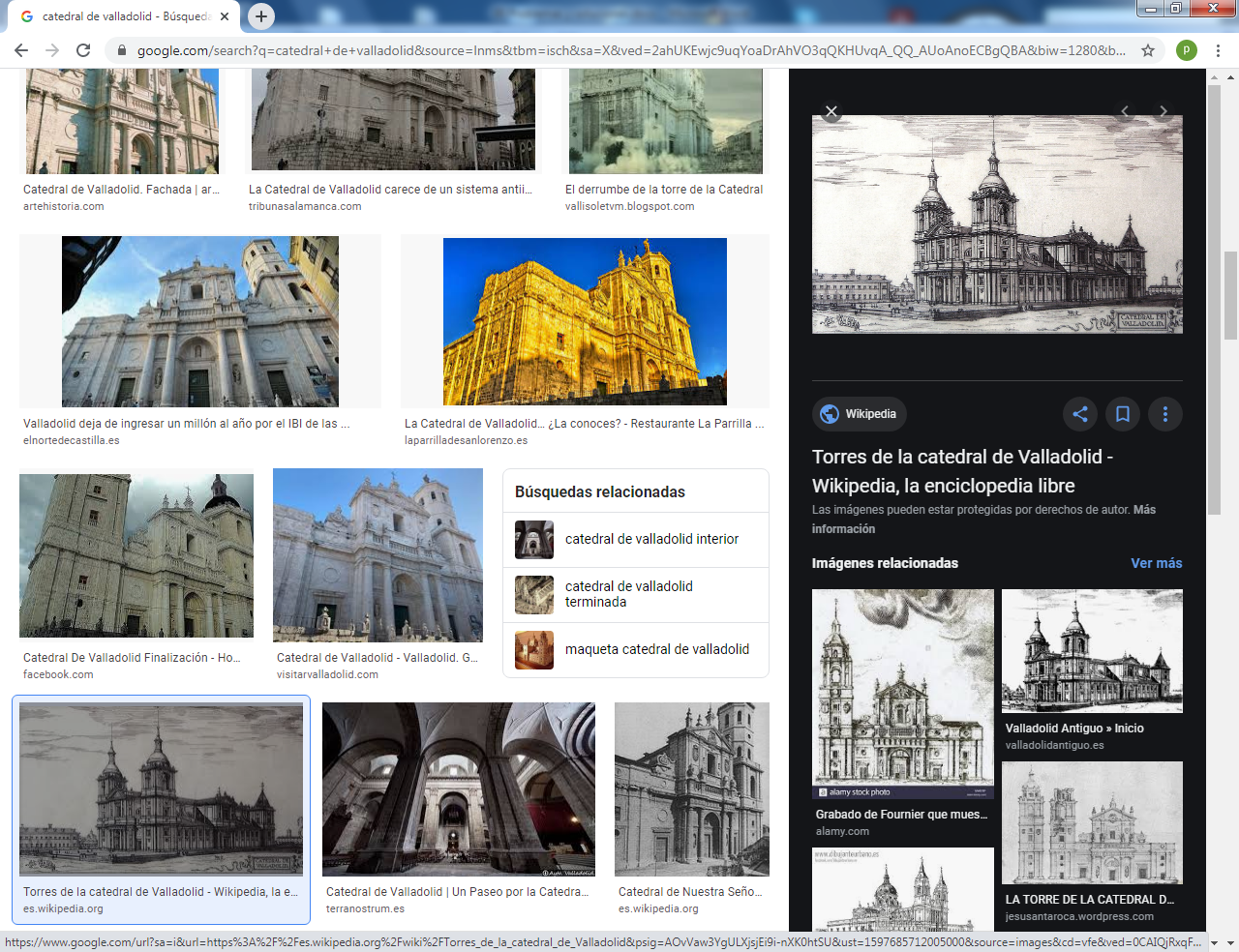 Idea original de Herrera 1589 Dibujo de Isidoro Domínguez Díez 2º  Se resuelven los problemas con hábiles recursosLa torre izquierda se derrumbo en 1841, por tener malos cimientos 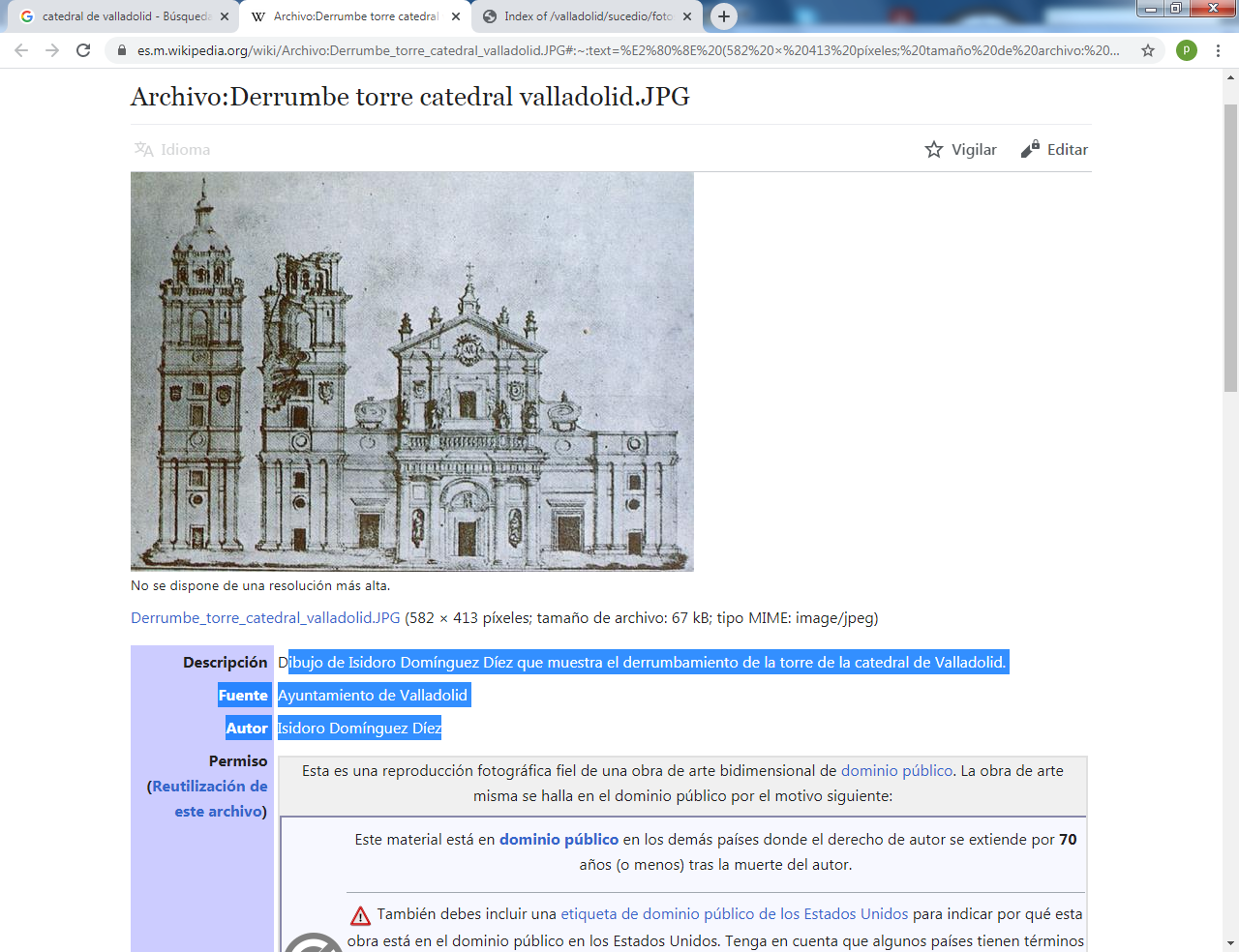 Se construyó la derecha que hoy sostiene la imagen del Sdo. Corazón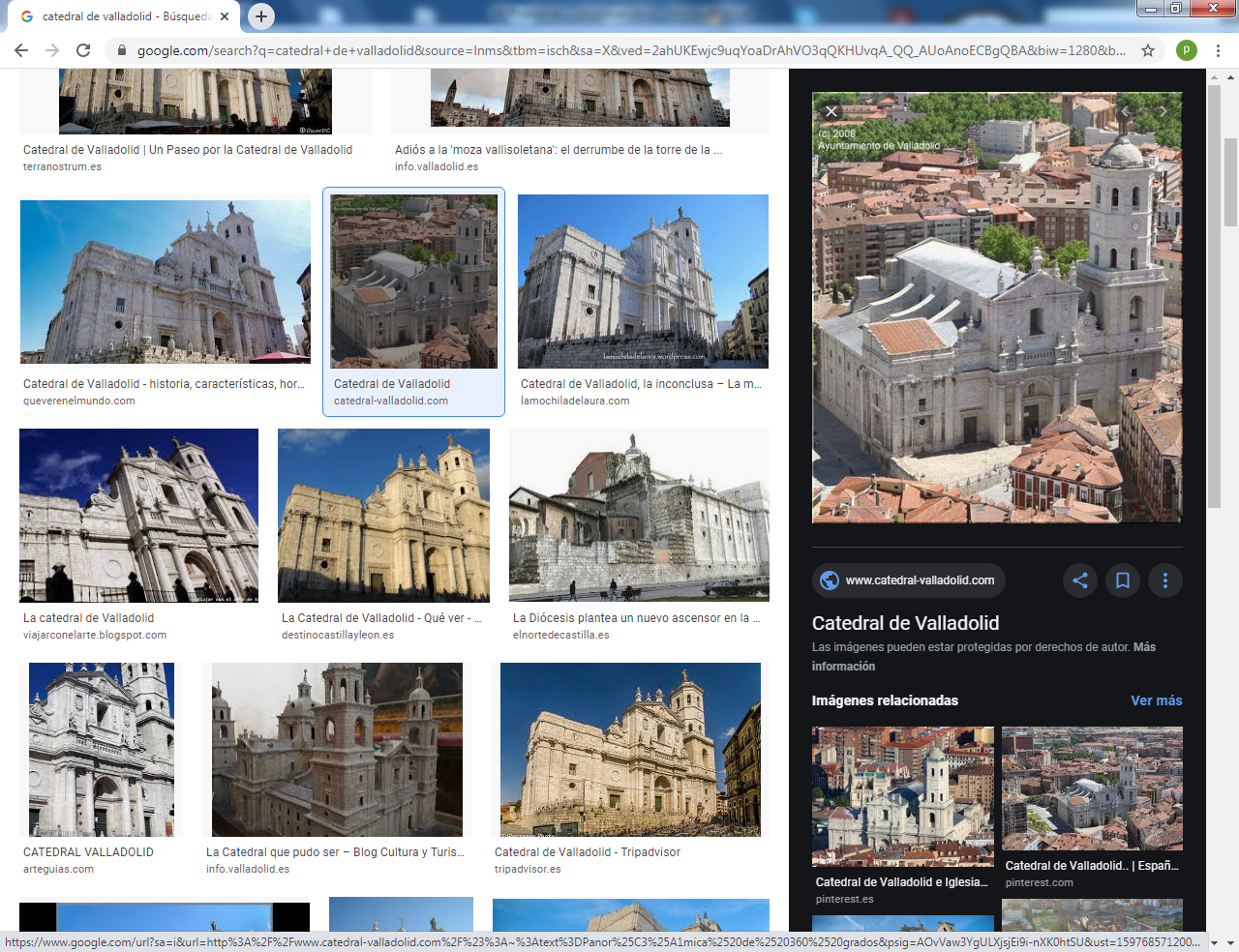 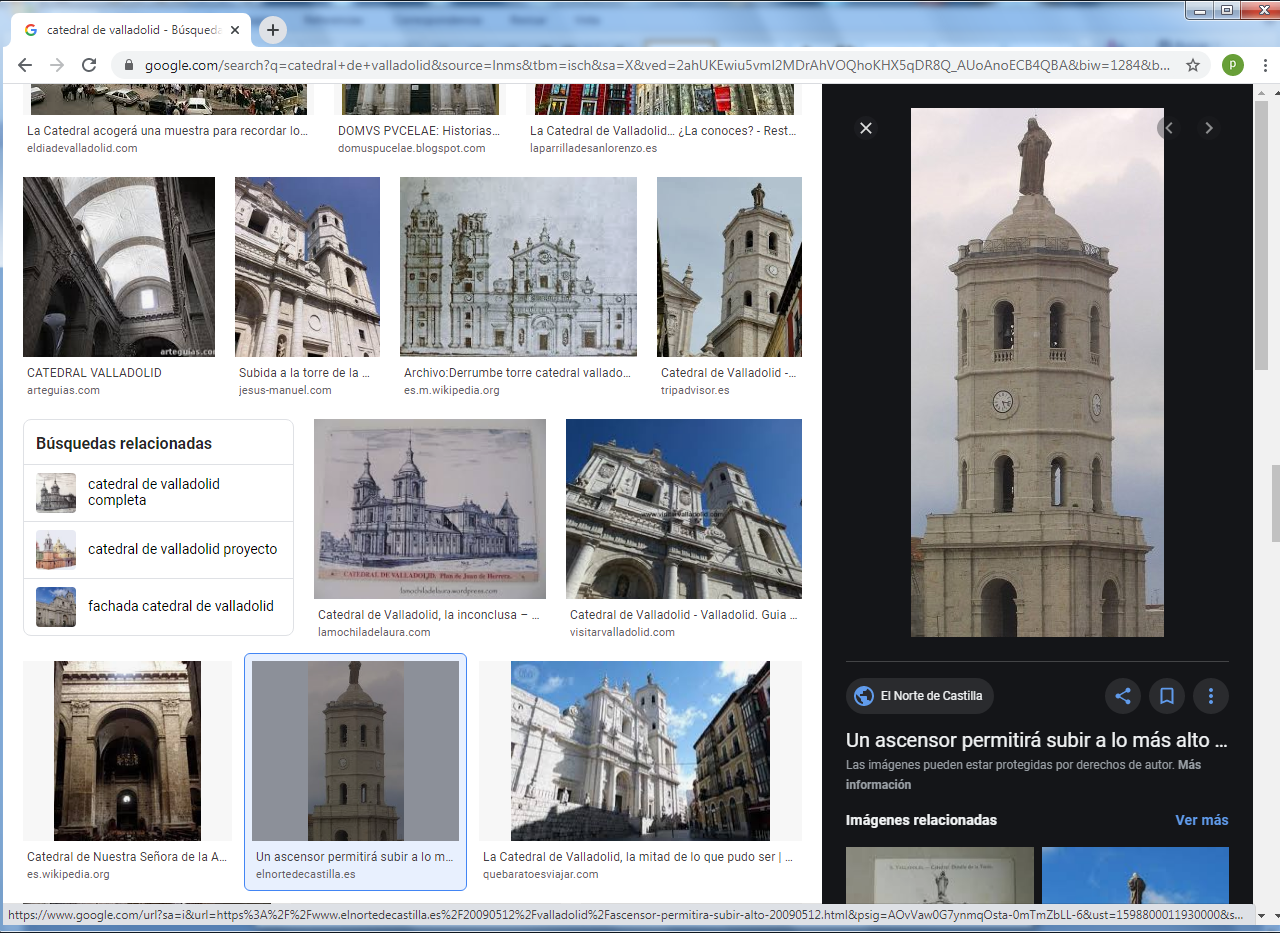 3º  Se sueña con resolver todos los problemasy se avanza en la vida con recta ilusión 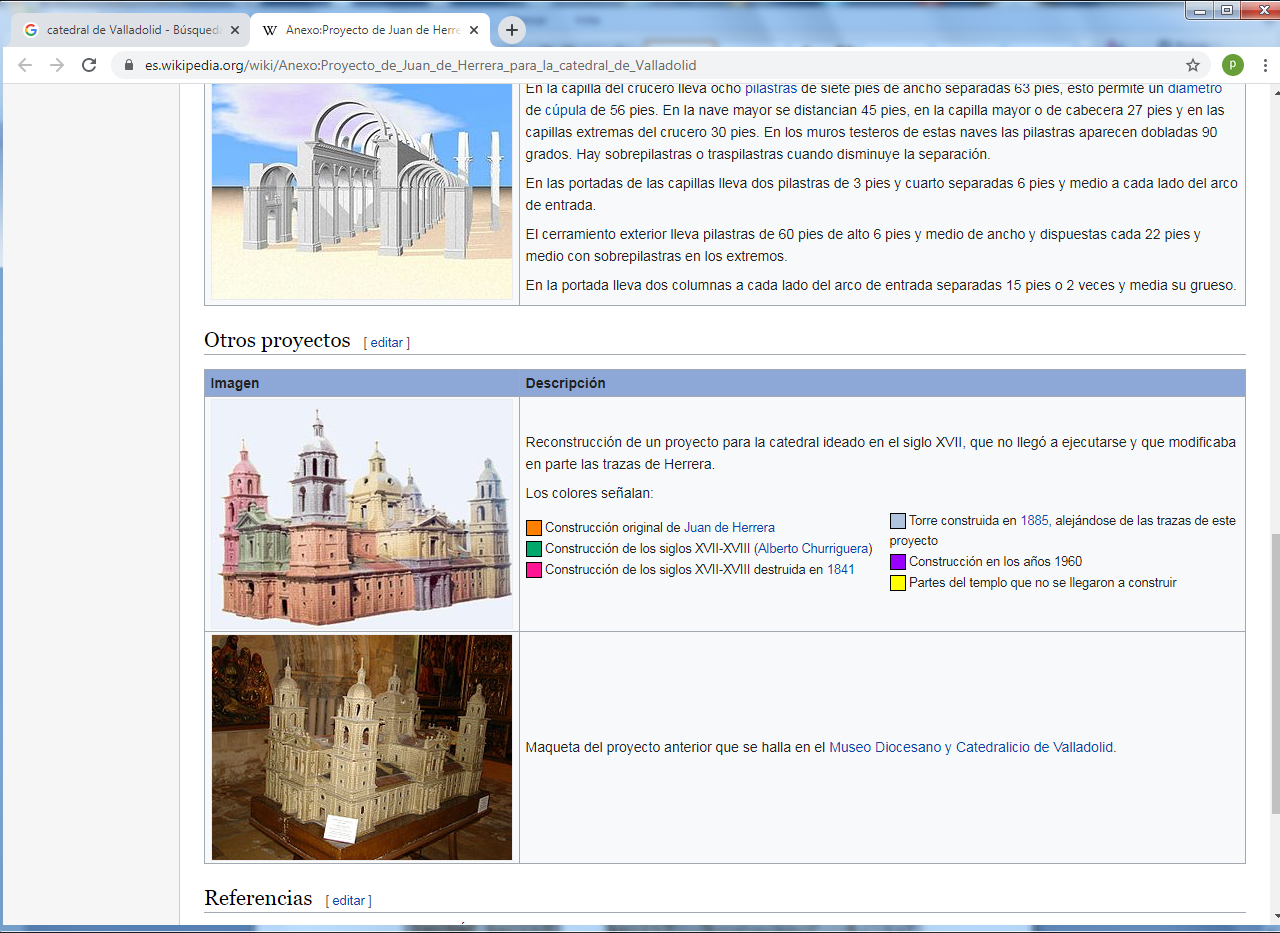 4º   Se sigue soñando cómo terminarla¡¡¡ Es un problema y modelo de problemas!!!Por eso nos sirve como símbolo ¡Hay tantas cosas que en la Iglesia se deben completar...!